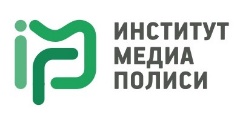 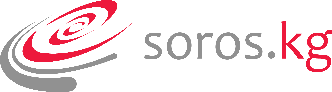 №Психологиялык колдоо боюнча чакырма иш-чарага катышуу үчүн анкета 1Ф. А. А.2Туулган датаӊыз:3Байланыш телефонуӊуз, электрондук дарегиӊиз:4Иштеген жериӊиз:5Кызмат ордуӊуз:6Таажывирустун таралышы жана анын Кыргызстанга тийгизген кесепетине тиешелүү окуяларды чагылдырдыӊыз беле?Ооба                          Жок7Эгер өйдөкү суроого “Ооба” десеӊиз, үчтөн кем эмес ишиӊиздин шилтемелерин келтириӊизчи.8Соӊку эки-үч жылда Кыргызстандагы саясий кырдаалга байланышкан окуяларды чагылдырдыӊыз беле?    Ооба                          Жок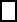 9Эгер өйдөкү суроого “Ооба” десеӊиз, үчтөн кем эмес ишиӊиздин шилтемелерин келтириӊизчи.10       Соӊку эки-үч жылда журналисттик иликтөө жүргүздүӊүз беле?    Ооба                          Жок11Эгер өйдөкү суроого “Ооба” десеӊиз, иштериӊиздин шилтемелерин келтириӊизчи.12Соӊку 1-6 айда эмоциялык жактан жабыгып, чаалыктыӊызбы?    Ооба                          Жок13Соӊку 1-6 айда иш убагында кыжырданып, журналисттик кесипти таштап салгыӊыз келди беле?     Ооба                          Жок14Ишиӊиз же аракетиӊиз пайдасыздай сезилеби?    Ооба                          Жок15Акыркы бир жыл ичинде ишмердигиӊизге байланыштуу опузага же куугунтукка кабылдыӊыз беле?    Ооба                          Жок16Акыркы бир жыл ичинде ишмердигиӊизге байланыштуу онлайн-опузага же онлайн-куугунтукка кабылдыӊыз беле?    Ооба                          Жок17Өзүӊүз билген маалыматтарды ортого салп, тайпалар менен иштегенге даярсызбы?    Ооба                          Жок182021-жылы 17ден 20-мартка чейинки күндөрдө чакырма иш-чарага катышууга даярсызбы?    Ооба                          Жок19Жумуштун өтө көптүгүнөн редакторуӊуз чакырма иш-чарага катышууӊузга берген уруксатын жокко чыгарышы мүмкүнбү?   Ооба                          Жок